ВНИМАНИЕ РОДИТЕЛИ!!!! Правила посещения детского сада! Каждый детский сад имеет свои правила посещения. Они могут меняться в разных ДОУ, но основные требования остаются общими.Давайте познакомимся с ними.1. Рекомендуется приводить ребенка в детский сад не позже 8.00. ДОУ живет по своему режиму, разработанному в соответствии с возрастом детей. В восемь часов начинается утренняя гимнастика, затем дети умываются и идут завтракать. Поэтому, если вы не хотите, чтобы ребенок пропустил часть режимных моментов, старайтесь приходить к 8.00.Когда приводить ребенка в детский сад.2. Режим работы детского сада с 7.00 до 19.00 (группы № 3,6,7,8 с 07.30 до 18.00).Приводить и забирать ребенка нужно не раньше и не позднее установленного времени. Помните, что ребенок может находиться в стенах ДОУ только в часы работы учреждения. Режим работы детского сада.3. Родители должны ЛИЧНО передавать ребенка и забирать его у воспитателя. Родители забирают и отводят ребенкаБабушки, дедушки, другие родственники и знакомые могут забрать малыша из детского сада, если родители включили их в доверенность, доверенность на забирающих ребенка Несовершеннолетним и лицам с неадекватным поведением (в алкогольном, наркотическом и пр. состоянии) детей никто не отдаст, не могут забирать ребенка.4. Узнайте телефон своего детского сада.Если ребенок не пришел в садик по болезни или другой причине, не забудьте позвонить в дошкольное учреждение и предупредить персонал.О том, что ребенок выходит после отсутствия, обычно, нужно сообщать в садик до двенадцати часов дня, предшествующего дню выхода.предупредите детский сад.5. После болезни в детский сад нужно принести справку из поликлиники о том, что малыш может посещать ДОУ.Если ребенка не было в детском саду больше, чем 5 дней по любой причине, также требуется справка от педиатра. Справка от педиатра в детский сад. 6. Оплачивать питание нужно до 10 числа. Если Вы заранее не сняли ребенка с питания, оплата за первые пропущенные 3 дня взимается в полном объеме, оплата за детский сад.7. Место за ребенком в случае его отсутствия сохраняется на срок до 75 календарных дней на основании письменного заявления. Сохранение места ребенка в детском саду.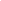 8. Ребенок должен приходить в группу детского сада только здоровым. Помните, что ваш ребенок может заразить других детей в группе. К тому же легкое недомогание может перерасти в серьезное заболевание, если родители не займутся лечением малыша при первых же признаках инфекции, больных детей не приводить.9. Ребенка нужно приводить чистым и опрятным. Одежда должна соответствовать погоде, быть удобной и легкой для надевания, чистый и опрятный ребенок.10. В шкафчике ребенка должна находиться удобная сменная обувь, чешки и физкультурная форма, комплект сменного белья (трусики, майки), колготы, кофта и т.п., расческа, носовой платок.Желательно наличие влажных салфеток и пакета для грязного белья. Ношение памперсов в детском саду запрещено. Сменная одежда ребенка 11. Никакие медикаменты в детский сад приносить нельзя. Лечиться нужно дома, нельзя приносить медикаменты.12. Обо всех возможных аллергических реакциях ребенка, особенностях здоровья нужно заранее сообщить воспитателям группы и медработнику, особенности здоровья ребенка.13. Мелкие игрушки (например, киндер-сюрпризы), оружие, игрушки на вынимающихся батарейках в группу давать запрещено в соответствии с инструкцией об охране жизни и здоровья детей.нельзя приносить в детский сад.14. Никакие продукты питания давать с собой в группу детям нельзя, не давайте в детский сад еду.